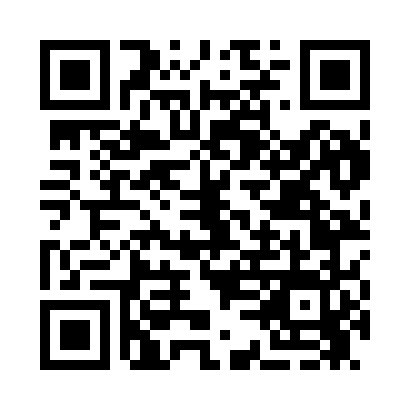 Prayer times for Archertown, New Jersey, USAMon 1 Jul 2024 - Wed 31 Jul 2024High Latitude Method: Angle Based RulePrayer Calculation Method: Islamic Society of North AmericaAsar Calculation Method: ShafiPrayer times provided by https://www.salahtimes.comDateDayFajrSunriseDhuhrAsrMaghribIsha1Mon3:565:331:025:018:3110:082Tue3:575:341:025:018:3110:083Wed3:575:341:025:018:3110:074Thu3:585:351:035:018:3010:075Fri3:595:351:035:018:3010:066Sat4:005:361:035:018:3010:067Sun4:015:361:035:018:2910:058Mon4:025:371:035:018:2910:059Tue4:025:381:035:018:2910:0410Wed4:035:381:045:018:2810:0311Thu4:045:391:045:018:2810:0212Fri4:055:401:045:018:2710:0213Sat4:065:411:045:018:2710:0114Sun4:085:411:045:018:2610:0015Mon4:095:421:045:018:269:5916Tue4:105:431:045:018:259:5817Wed4:115:441:045:018:249:5718Thu4:125:441:045:018:249:5619Fri4:135:451:045:018:239:5520Sat4:145:461:045:018:229:5421Sun4:165:471:045:018:229:5322Mon4:175:481:055:008:219:5223Tue4:185:491:055:008:209:5024Wed4:195:501:055:008:199:4925Thu4:205:501:055:008:189:4826Fri4:225:511:055:008:179:4727Sat4:235:521:054:598:169:4528Sun4:245:531:054:598:159:4429Mon4:255:541:044:598:149:4330Tue4:275:551:044:588:139:4131Wed4:285:561:044:588:129:40